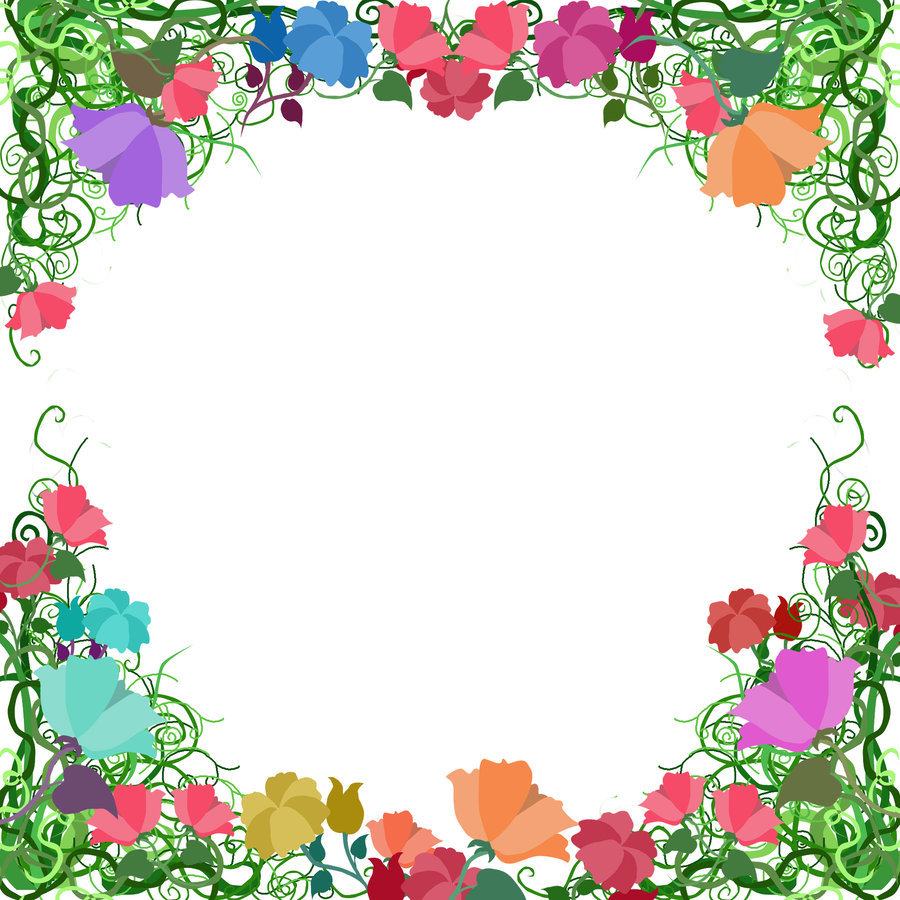 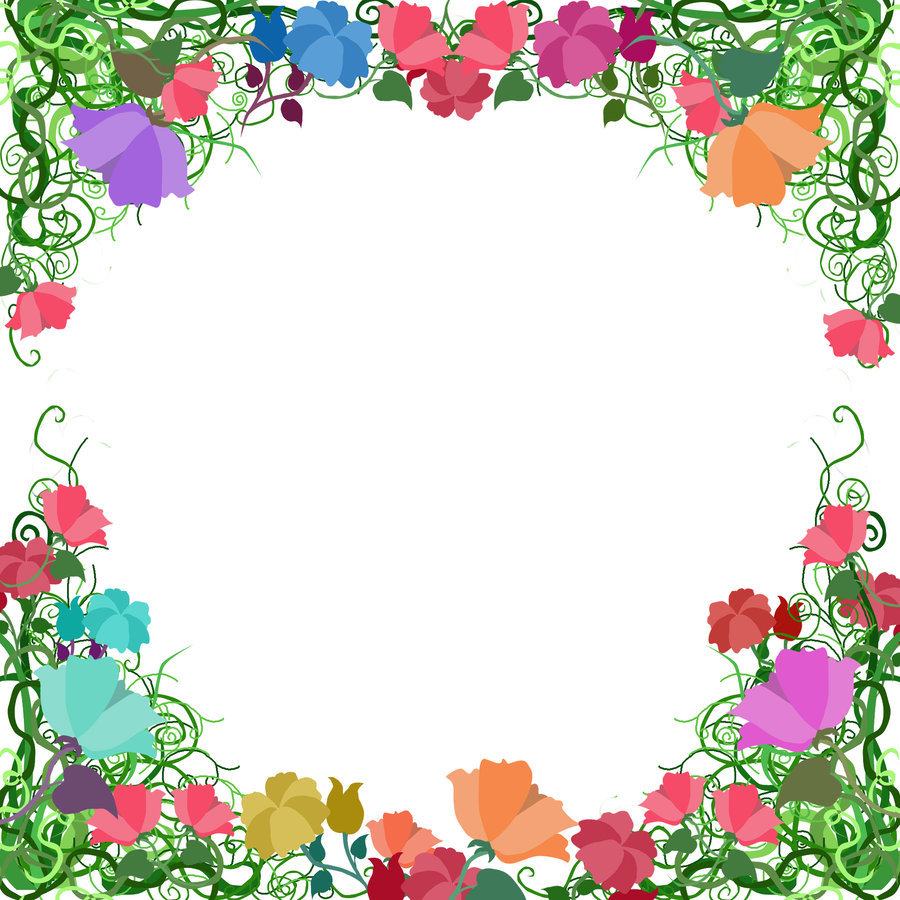 Blessed Two’s Lesson Plan Week of: July 6th-13th, 2020    Lesson of the Week: We Thank God for PlantsBible Story(s): God Made the Flowers(Genesis 1:11) “God made the flowers” & (Genesis 1:16) “God made the sun”Color:  White   Shape: Diamond   Number: 3   Letter: FfMONDAYTUESDAYWENDESDAYTHURSDAYFRIDAYArtPrinting with SpongesPrinting with SpongesPainting with Tempera at an EaselPlaying with Play DoughHappy 4thBlock CenterPlaying with a Toy WheelbarrowPlaying with a Toy WheelbarrowPlaying with Branches and Gardening GlovesLooking at Flower Seed PacketsOf JulyBooks & ListeningLooking at the Bible and FlowersLooking at the Bible and FlowersLooking at a Book about TreesLooking at a Book About RainMSK willHome LivingWearing Sunglasses and SunhatsWearing Sunglasses and SunhatsWashing DishesDressing for SpringBe ClosedMusic CenterSinging with a VisitorSinging with a VisitorPlaying with Teacher-Made InstrumentsLooking at the Bible and SingingNature CenterPlanting FlowersPlanting FlowersLooking at Books about PlantsLooking at Plants and the BibleHave a SafePuzzles & ManipulativesPlaying with a Wall PuzzlePlaying with a Wall PuzzlePlaying with a Teacher-Made Puzzle of BoxesWorking Wooden Inlay PuzzlesAnd BlessedKindness CurriculumEmpathyTo have fun while encouraging and supporting othersForm a Bucket BrigadeBlow a BalloonReview of EmpathyHoliday Weekend!